				Protokół Nr I /R/2014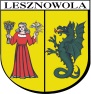                                z sesji Rady Gminy Lesznowola                                        w dniu 1 grudnia 2014r.1. Posiedzenie I sesji VII kadencji Rady Gminy Lesznowola otworzył najstarszy wiekiem PanMarian Ryszard Dusza, który powitał wszystkich zebranych oraz gości obecnych na posiedzeniu I sesji VII kadencji Rady Gminy, stwierdzając prawomocność obrad./ lista obecności stanowi zał.nr 1 do protokołu/. Na sesji obecny był nowo wybrany Radny Powiatowy Pan Zygmunt Laskowskii Prezes       Mazowieckiego Związku Pracodawców w gminie Lesznowola Pan Jacek Arendarski. Obsługa prawna – radca prawy Pani Teresa Piekarczyk.2. Na posiedzeniu obecni byli sołtysi / lista obecności stanowi zał. nr 2 do protokołu/.3. Pan Marian Ryszard Dusza odczytał Postanowienie Komisarza Wyborczego z dnia 25      listopada 2014r. o zwołaniu i porządku sesji. / treść stanowi zał.nr 3 do protokołu/.4. Złożenie ślubowania przez nowo wybranych radnych.    1/ Przewodnicząca Gminnej Komisji Wyborczej w Lesznowoli Pani Karolina Pichniej        Odczytała i wręczyła zaświadczenia o wyborze na radnego o następującej treść  „ Stosownie do art. 449 ustawy z dnia 5 stycznia 2011r. – Kodeks wyborczy ( Dz. U. Nr 21, poz. 112 z póź. zm.) Gminna Komisja Wyborcza w Lesznowoli stwierdza, że w wyborach, które odbyłysię dnia 16 listopada 2014r. Wybrani zostali Radni:        - Pan Boguta Kamil        - Pan Konrad Borowski        - Pan Marian Ryszard Dusza        - Pan Filipowicz Tomasz        - Pani Justyna Gawęda        - Pan Piotr Gąsiorowski        - Pan Łukasz Grochala        - Pan Marcin Kania        - Pan Klimaszewski Krzysztof        - Pani Komorowska Wiesława        - Pani Korlak Bożenna        - Pani Niezabitowska Anna        - Pan Otręba Michał        - Pani Przemyska Katarzyna        - Pan Socha Mariusz        - Pan Sokołowski Marek        - Pan Świtek Sławomir        - Pani Tomera Janina        - Pan Wilusz Mirosław        - Pan Wiśniewski Jerzy        - Pan Wójcik Zenon.2/ Na prośbę Przewodniczącego obrad Mariana Ryszarda Duszy najmłodszy wiekiem Pan Kamil Boguta zgodnie z art. 23 a ustawy o samorządzie gminnym odczytał treść ślubowania „ Wierni Konstytucji i prawu Rzeczypospolitej ślubuję uroczyście obowiązki Radnego sprawować godnie,rzetelnie i uczciwie, mając na względzie dobro mojej gminy i mieszkańców”. Po odczytaniu roty Przewodniczący obrad w kolejności alfabetycznej wyczytał nazwiska radnych , wywołani po nazwisku wypowiadali „ Ślubuję” bądź  „ Ślubuję. Tak mi dopomóż Bóg”.Przewodniczący I sesji Rady Gminy Marian Ryszard Dusza stwierdził, iż Radni   którzy złożyli ślubowanie objęli mandat Radnego Gminy Lesznowola.5. Złożenie ślubowania przez nowo wybranego wójta.    1/ Przewodnicząca Gminnej Komisji Wyborczej w Lesznowoli odczytała treść i wręczyła zaświadczenie o wyborze na Wójta Gminy Lesznowola „ Stosownie do art. 490 ustawy z dnia 5 stycznia 2011r. – Kodeks wyborczy ( Dz. U. Nr 21, poz. 112 z późn.zm.) Gminna Komisja Wyborcza stwierdza, że w wyborach, które odbyły się dnia 16 listopada 2014r. Pani Maria Jolanta Batycka- Wąsik wybrana została Wójtem Gminy Lesznowola.    2/ Zgodnie z zapisem art. 29a ustawy o samorządzie gminnym Maria Jolanta Batycka-           Wąsik złożyła wobec Rady Gminy ślubowanie o następującej treści : „ Obejmując urząd         wójta gminy, uroczyście ślubuję, że dochowam wierności prawu, a powierzony mi         urząd sprawować będą tylko dla dobra publicznego i pomyślności mieszkańców gminy”             – Tak mi dopomóż Bóg.    3/ Prowadzący obrady Marian Ryszard Dudza w imieniu Radnych, sołtysów i własnym            złożył Pani Wójt Marii Jolancie Batyckiej – Wąsik serdecznie gratulacje.6. Wybór Komisji Skrutacyjnej.     1/ Sprawę przedstawił Przewodniczący obrad I sesji Rady Gminy Marian Ryszard Dusza,poinformował, że osoby kandydujące na Przewodniczącego Rady Gminy nie mogą wchodzić w skład komisji skrutacyjnej. Przewodniczący obrad zwrócił się z prośbą o          zgłaszanie kandydatur do komisji skrutacyjnej.      2/ Radna Katarzyna Przemyska zgłasza własną kandydaturę.      3/ Radna Bożenna Korlak zgłosiła kandydaturę Radnego Łukasza Grochali.      4/ Radny Marian Ryszard Dusza zgłosił kandydaturę Radnej Anny Niezabitowskiej.      5/ Zgłoszeni Radni wyrazili zgodę na pracę w komisji skrutacyjnej.      6/ Z uwagi na brak kandydatur głosami: z- 21, p – 0 w – 0 zamknięto listę kandydatów.      7/ Skład Komisji Skrutacyjnej          - Katarzyna Przemyska          - Anna Niezabitowska          - Łukasz Grochala      8/ Głosami: z – 21, p – 0, w – 0 przyjęto skład Komisji Skrutacyjnej określony w ppkt.7.7. Wybór Przewodniczącego Rady Gminy.1/ Przewodniczący obrad Marian Ryszard Dusza zwrócił się do Radnych o zgłaszanie          kandydatur na Przewodniczącego Rady Gminy, jednocześnie informując, iż kandydat          musi wyrazić zgodę na kandydowanie.     2/ Radny Mirosław Wilusz zgłosił na przewodniczącego Rady Gminy kandydaturę Radnej          Bożenny Korlak.     3/ Radna Bożenna Korlak wyraziła zgodę.     4/ Radna Anna Niezabitowska zgłosiła na przewodniczącego Rady Gminy kandydaturę          Radnego Marcina Kani.     5/ Radny Marcin Kania nie wyraził zgody.     6/ Z uwagi na brak innych kandydatur głosami: z – 21, p – 0, w – 0 zamknięto listę.     7/ Przewodniczący Komisji Skrutacyjnej Radny Łukasz Grochala przedstawił szczegółowo zasady głosowania tajnego. W głosowaniu tajnym za pomocą kart ostemplowanych          pieczęcią Rady będzie jedno nazwisko.          - Głosem „ za” będzie postawienie znaku x przy nazwisku,         - głosem „ przeciw” będzie skreślenie nazwiska,         Każde inne oznaczenie na karcie spowoduje nieważność głosu.Następuje głosowanie. 8/ Przewodniczący Komisji Skrutacyjnej Radny Łukasz Grochala przedstawił protokołKomisji Skrutacyjnej w sprawie wyboru Przewodniczącego Rady Gminy.Komisja Skrutacyjna w składzie:         Przewodniczący – Łukasz Grochala          Członkowie: Katarzyna Przemyska, Anna Niezabitowska, stwierdza, że w głosowaniu           tajnym zostały ustalone następujące wyniki głosowania:          - Radnych obecnych na sesji – 21          - Radnych biorących udział w głosowaniu – 21          - ilość oddanych głosów – 21          w tym : głosów ważnych – 21                       głosów nieważnych – 0          Komisja Skrutacyjna stwierdza, że w wyniku głosowania tajnego po przeliczeniu           głosów ważnych: z – 20, p – 0, w – 1 Radna Bożenna Korlak została wybrana           Przewodniczącym Rady Gminy Lesznowola.    9/ Głosami: z – 20, p – 0, w – 1 Rada Gminy podjęła Uchwałę Nr 1/I/2014 w sprawie wyboru Przewodniczącego Rady Gminy Lesznowola/ Radnych obecnych na sali obrad – 21/.    10/ Pani Maria Jolanta Batycka-Wąsik wójt Gminy Lesznowola złożyła gratulacje życząc           Pani Przewodniczącej Rady Gminy Bożennie Korlak radości i satysfakcji z kierowania           Radą Gminy.    11/ Pani Bożenna Korlak – Przewodnicząca Rady Gminy Lesznowola podziękowała           Radnym za wybór i zaufanie , jednocześnie zapewniła, iż funkcję tę będzie           wykonywała z należytą starannością, odpowiedzialnością i dumą.Przewodnictwo prowadzenia obrad I sesji Rady Gminy przejęła Przewodnicząca Rady Gminy Bożenna Korlak.8. Wybór Wiceprzewodniczącego Rady Gminy.1/ Przewodnicząca Rady Gminy Bożenna Korlak proponuje skład komisji skrutacyjnej         określony w pkt.5 ppkt.7.    2/ Głosami: z – 21, p – 0, w – 0 zaakceptowano skład komisji skrutacyjnej określony w         pkt.5 ppkt. 7.    3/ Przewodnicząca Rady Gminy Bożenna Korlak zwróciła się do Radnych o zgłaszanie         kandydatur na Wiceprzewodniczącego Rady Gminy.    4/ Radna Justyna Gawęda zgłasza kandydaturę Radnego Mariana Ryszarda Duszę.    5/ Radny Marian Ryszard Dusza wyraża zgodę.    6/ Z uwagi na brak innych kandydatur Przewodnicząca RG B. Korlak zamknęła listę         kandydatów.    7/ Przewodniczący Komisji Skrutacyjnej Radny Łukasz Grochala przedstawił szczegółowe         zasady głosowania .        W głosowaniu tajnym Radni głosują za pomocą ostemplowanych pieczęcią Rady Gminy          Lesznowola kartą. Na ostemplowanej karcie do głosowania będzie nazwisko.         Głosem „ za” będzie postawienie znaku „ x” przy nazwisku         Głosem „ przeciw” będzie skreślenie nazwiska         Każde inne oznaczenie na karcie spowoduje nieważność głosu.Następuje głosowanie:     8/ Przewodniczący Komisji Skrutacyjnej Radny Łukasz Grochala przedstawił protokołKomisji Skrutacyjnej.         Komisja skrutacyjna w składzie:         Przewodniczący –  Łukasz Grochala         Członkowie – Katarzyna Przemyska, Anna Niezabitowska, stwierdza, że w głosowaniu          tajnym zostały ustalone następujące wyniki głosowania:         - Radnych obecnych na sesji – 21         - Radnych biorących udział w głosowaniu – 21          - ilość oddanych głosów – 21           w tym : głosów ważnych – 21                       głosów nieważnych – 0           Komisja Skrutacyjna stwierdza, że w wyniku głosowania tajnego po podliczeniu głosów ważnych z – 18, p – 0, w – 3  Radny Marian Ryszard Dusza został wybrany na            Wiceprzewodniczącego Rady Gminy Lesznowola      9/ Głosami: z – 18, p – 0, w – 3 Rada Gminy podjęła Uchwałę Nr 2/I/2014 w sprawie wyboru Wiceprzewodniczącego Rady Gminy Lesznowola/ Radnych obecnych na sali obrad – 21/.9. Wybór Komisji Rewizyjnej.1/ Przewodnicząca Rady Gminy Bożenna Korlak zwróciła się z prośbą o zgłaszanie          kandydatur do składu Komisji Rewizyjnej.     2/ Radny Marcin Kania zgłasza kandydaturę Radnego Zenona Wójcika.     3/ Radny Zenon Wójcik wyraża zgodę na kandydowanie na członka Komisji Rewizyjnej.     4) Głosami: z – 17, p – 0, w – 4 Rada Gminy przyjęła kandydaturę Radnego Zenona          Wójcika5/ Radny Marek Sokołowski zgłasza kandydaturę Radnego Sławomira Świtka.6/ Radny Sławomir Świtek wyraża zgodę kandydowanie na członka  Komisji Rewizyjnej.     7/ Głosami: z – 19, p – 0, w – 2 Rada Gminy przyjęła kandydaturę Radnego Sławomira         Świtka.8/ Radny Jerzy Wiśniewski zgłasza kandydaturę Radnej Wiesławy Komorowskiej.9/ Radna Wiesława Komorowska wyraża zgodę na  kandydowanie na członka Komisji Rewizyjnej.  10/ Głosami: z – 20, p – 0, w – 1 Rada Gminy przyjęła kandydaturę Radnej Wiesławy          Komorowskiej.11/ Radny Łukasz Grochala zgłasza kandydaturę Radnego Piotra Gąsiorowskiego.12/ Radny Piotr Gąsiorowski wyraża zgodę na kandydowanie na członka Komisji Rewizyjnej.   13/ Głosami: z – 20, p – 0, w – 1 Rada Gminy przyjęła kandydaturę Radnego Piotra          Gąsiorowskiego na członka Komisji Rewizyjnej.   14/ Radna Justyna Gawęda zgłasza kandydaturę Radnego Michała Otręby.   15/ Radny Michał Otręba wyraża zgodę na kandydowanie na członka Komisji Rewizyjnej.   16/ Głosami:  z – 20, p – 0, w – 1 Rada Gminy przyjęła kandydaturę Radnego Michała           Otręby.   16/ Radna Anna Niezabitowska zgłasza kandydaturę Radnego Tomasza Filipowicza.   17/ Radny Tomasz Filipowicz wyraża zgodę na kandydowanie na członka Komisji Rewizyjnej.   18/ Głosami:  z – 4, p - 15, w – 2 Rada Gminy odrzuciła kandydaturę Radnego Tomasza          Filipowicza.   19/ Radny Tomasz Filipowicz zgłasza kandydaturę Radnej Anny Niezabitowskiej.20/ Radna Anna Niezabitowska wyraża zgodę na kandydowanie na członka Komisji Rewizyjnej.   21/ Głosami:  z – 4,  p – 13, w – 4 Rada Gminy odrzuciła kandydaturę.22/ Radny Łukasz Grochala wnioskuje o 5 osobowy skład komisji rewizyjnej.23/ Radna Katarzyna Przemyska wnioskuje o 7 osobowy skład komisji rewizyjnej.24/ Głosami: z – 16, p – 4, w – 1 przyjęto wniosek określony w ppkt. 22.25/ Wniosek określony w ppkt. 17 stał się wnioskiem bezprzedmiotowym.   26/ Wobec braku zgłoszenia innych kandydatur Przewodnicząca Rady Gminy Bożenna Korlak wnosi o zamknięcie listy.   27/ Głosami: z – 21, p – 0, w – 0 wniosek został przyjęty.   28/ Przewodnicząca Rady Gminy Bożenna Korlak przedstawiła skład Komisji Rewizyjnej:         - Komorowska Wiesława         - Otręba Michał         - Świtek Sławomir         - Gąsiorowski Piotr          - Wójcik Zenon    29/ Głosami: z – 19, p – 0, w – 2  przyjęto skład Komisji Rewizyjnej.28/ Głosami: z – 19, p – 0 w – 2 Rada Gminy podjęła Uchwałę Nr 3/I/2014 w sprawie powołania Komisji Rewizyjnej w składzie.Komorowska WiesławaOtręba MichałŚwitek SławomirGąsiorowski PiotrWójcik Zenon29/  Przewodnicząca Rady Gminy Bożenna Korlak zwróciła się z prośbą o zgłaszanie           kandydatur na Przewodniczącego Komisji Rewizyjnej.   30/  Radny Piotr Gąsiorowski zgłosił kandydaturę Radnego Zenona Wójcika.   31/  Radny Zenon Wójcik wyraża zgodę na kandydowanie na Przewodniczącego Komisji           Rewizyjnej.   32/  Radna Anna Niezabitowska zgłosiła kandydaturę Radnego Michała Otręby.   33/  Radny Michał Otręba nie wyraża zgody na kandydowanie na Przewodniczącego           Komisji Rewizyjnej.   34/  Wobec braku zgłaszania innych kandydatur Przewodnicząca Rady Gminy Bożenna Korlak zamyka listę kandydatów na Przewodniczącego Komisji Rewizyjnej.   35/ Głosami: z – 20, p – 0, w – 1 Rada Gminy przyjęła kandydaturę Radnego Zenona          Wójcika na Przewodniczącego Komisji Rewizyjnej Rady Gminy.   36/  Przewodnicząca Rady Gminy Bożenna Korlak stwierdziła, iż Przewodniczącym           Komisji Rewizyjnej został wybrany Zenon Wójcik.    37/  Głosami: z – 20, p – 0, w – 1 Rada Gminy podjęła Uchwałę Nr 4/I/2014 w sprawie           wyboru Przewodniczącego Komisji Rewizyjnej.10. Sprawy różne.1/ Przewodnicząca Rady Gminy Bożenna Korlak poinformowała o obowiązku złożenia         przez Radnych oświadczeń majątkowych w terminie 30 dni od dnia złożenia ślubowania.         Obowiązek ten wynika z art. 24h ust. 4 ustawy o samorządzie gminnym. Oświadczenia          należy pobrać i złożyć w Biurze Rady.    2/  Przewodnicząca Rady Gminy Bożenna Korlak odczytała list od Prezydenta RP          skierowany do Wójta Gminy i Radnych z gratulacjami z okazji objęcia mandatu  przez          Wójta Gminy Lesznowola i Radnych.11. Przewodnicząca Rady Gminy Bożenna Korlak zamknęła I sesję Rady Gminy VII kadencji.Protokołowała: I. Góra.